Программа профессиональной переподготовки по специальности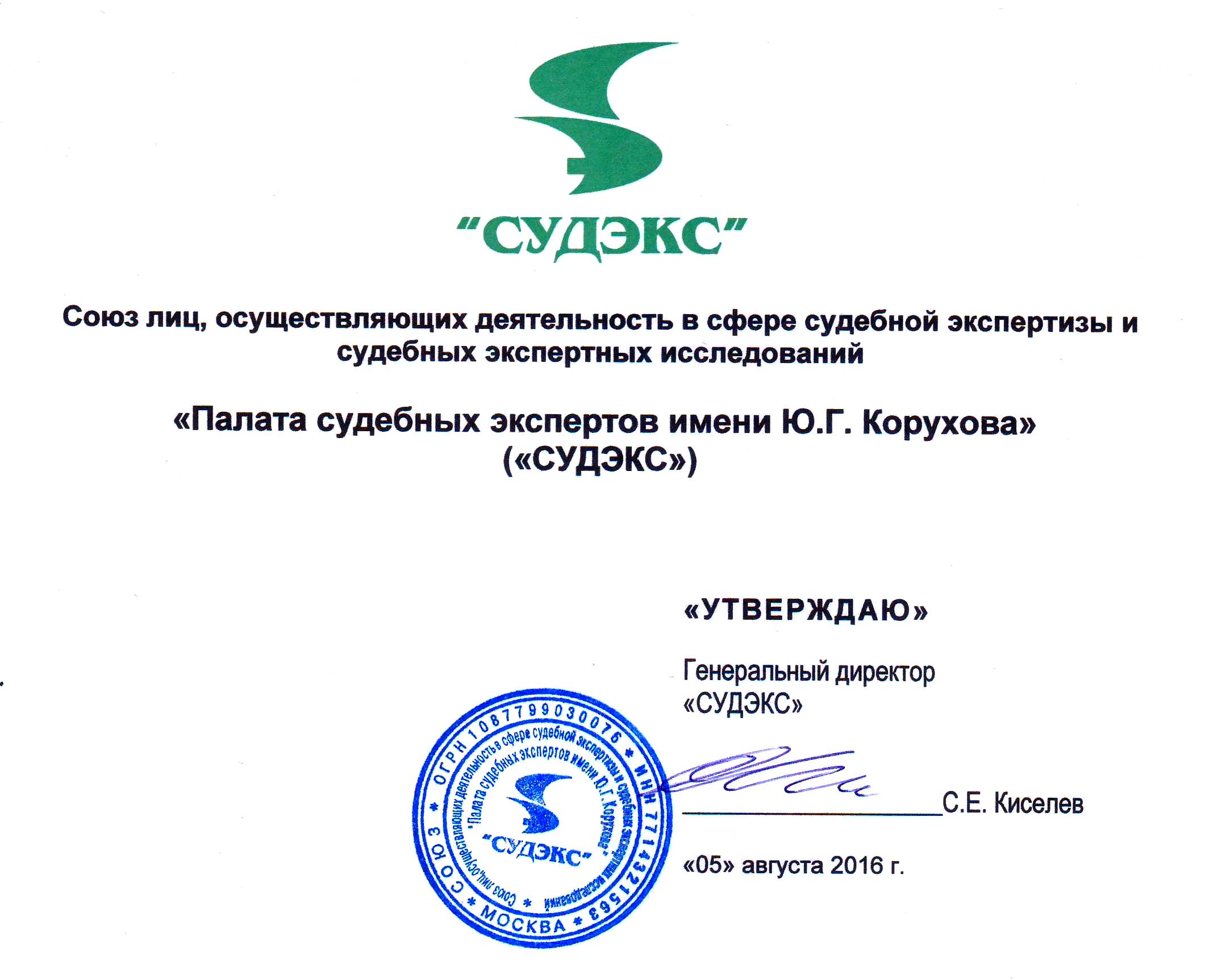 «СУДЕБНАЯ ЭКОНОМИЧЕСКАЯ ЭКСПЕРТИЗА»(судебная бухгалтерская экспертиза и 
финансово-экономическая экспертиза)Москва, 2016Программа профессиональной переподготовки по специальности
«СУДЕБНАЯ ЭКОНОМИЧЕСКАЯ ЭКСПЕРТИЗА»(судебная бухгалтерская экспертиза и финансово-экономическая экспертиза)Пояснительная запискаПрограмма предусматривает самостоятельное освоение общих дисциплин и включает изучение и анализ общеправовых и организационных вопросов, а также особенности и специфику производства судебной экономической экспертизы.Понятие судебной экономической экспертизы - представляет собой процессуальное действие, проводимое в установленном законом порядке, основывающееся на специализированном исследовании финансово-экономических операций и их отражения на счетах бухгалтерского учета, на основании документации финансово-хозяйственной деятельности и данных бухгалтерского учета, осуществляемом с использованием специальных познаний в области экономики, финансов, бухгалтерского учета с целью выявления фактических данных о финансово-хозяйственной деятельности организации.Предметсудебной экономической экспертизы – установленные экспертом на основе специальных знаний фактические данные об экономических операциях и финансово-экономическом состоянии хозяйствующего субъекта, оценка которых требует специальных познаний в сфере экономики, бухгалтерского учета, финансов.Объектамиэкономических экспертиз являются первичные и отчетные документы, которые отражают произведенные хозяйственные операции и содержат информацию о наличии и движении материальных и денежных средств. Такими документами являются: договоры между хозяйствующими субъектами; инвентаризационные и сличительные ведомости и иные материалы инвентаризации; первичные бухгалтерские документы; учетные регистры бухгалтерского учета (ведомости, журналы-ордера, оборотно-сальдовые ведомости карточки счетов и т.д.); бухгалтерская отчетность; иные материалы, необходимые для производства судебно-экономической экспертизы.Класс СЭЭ согласно Приложению № 1 «Перечень родов (видов) судебных экспертиз, выполняемых в федеральных бюджетных судебно-экспертных учреждениях Минюста России» к приказуМинюста РФ от 27 декабря 2012г. № 237«Об утверждении Перечня родов (видов) судебных экспертиз, выполняемых в федеральных бюджетных судебно-экспертных учреждениях Минюста России, и Перечня экспертных специальностей, по которым предоставляется право самостоятельного производства судебных экспертиз в федеральных бюджетных судебно-экспертных учреждениях Минюста России» подразделяется на следующие роды: бухгалтерскую и финансово-экономическую экспертизы.Род судебной бухгалтерской экспертизы целесообразно классифицировать на следующие виды: судебно-бухгалтерская экспертиза данных учета коммерческих предприятий (организаций); судебно-бухгалтерская экспертиза данных учета банков; судебно-бухгалтерская экспертиза данных бюджетного учета; судебно-бухгалтерская экспертиза данных учета страховых организаций.Род судебной финансово-экономической экспертизы можно подразделить на следующие виды (с учетом Приказа МВД РФ от 29 июня 2005 г. № 511):налоговую (исследование исполнения обязательств по исчислению налогов и сборов);финансово-аналитическую (исследование финансового состояния и влияния на него отдельных операций в том числе при банкротстве);финансово-кредитную (исследование соблюдения принципов кредитования);экспертизу операций с ценными бумагами (в том числе обращающимися на открытом рынке);судебная оценочная экспертиза.Учебный процесс сопровождается интерактивными презентациями по разделам курса, в том числе представлениями судебно-экспертных заключений по актуальным экономическим вопросам. При проведении занятий используются активные формы и методы обучения: тренинги, обсуждения рефератов; решения проблемных экспертных ситуаций; анализ экспертных наблюдательных производств, выполненных в экспертных учреждениях. При изучении данной темы следует применять компьютерные  и информационные системы и технологии (Exсel, Гарант, Консультант и др.). Особое внимание уделяется проведению контрольных экспертиз, сопровождающих изучение курса.2. Цель обучения по программе профессиональной переподготовки по специальности 
«Судебная экономическая экспертиза»Основными целями, обучения слушателей по программе являются:осознание общественно-социальной значимости судебно-экспертной деятельности;овладение основами права и воспитание в себе надлежащего правосознания;глубокое изучение и постоянное совершенствование своих профессиональных знаний, расширение общего кругозора;упорное овладение методами и средствами экспертного исследования, включая инновационные подходы и решения; честность и высокая моральная ответственность за глубокое и вдумчивое освоение основного предметного и вспомогательного  материала программы;воспитание профессиональной мобильности (готовности немедленно приступить к производству экспертизы, в т.ч. разрешению нестандартных экспертных ситуаций;нацеленность при подготовке на экспертную инициативу и выполнение профилактических мероприятий.Планируемый  результат по окончании изучения материалов, представленных в программеПроцесс изучения программы направлен на формирование следующих компетенций:способности анализировать и интерпретировать криминалистически значимую информацию, содержащуюся в материалах, представляемых в распоряжение эксперта;способности, используя источники криминалистически значимой информации, собрать необходимые данные для формулирования выводов на поставленные вопросы;способности использовать для решения практических задач современные методические материалы и информационные правовые системы.В результате освоения материалов слушатель должен:Знать:основы законодательства о судебной экспертизе, общей и частных теорий судебной экспертизы;теоретические и практические основы судебно-экспертной деятельности;основные сведения об объектах экспертного исследования – бухгалтерских и финансово-экономических документах: их классификацию, свойства и признаки; способы анализа экономической информации в зависимости от поставленных перед экспертом вопросов;современные возможности экспертного экономического исследования;возможности комплексных экспертиз и исследований, с участием судебной экономической экспертизы.Уметь:применять полученные знания и навыки при анализе объектов экспертных исследований, выделяя из них присущие этому классу экспертиз особенности; определять правильность и полноту вопросов, которые ставятся на разрешение судебной экономической экспертизы; осуществлять выбор методов и средств судебной экономической экспертизы;формировать заключение по поставленным экономическим вопросам и представлять его в суде.определять основные проблемы эксперта в области применения норм процессуального законодательства.Владеть:способами и подходами практического применения методик при производстве судебной экономической экспертизы.4. Основная и дополнительная литератураНормативные акты:Конституция Российской Федерации.Гражданский процессуальный кодекс РФ.Арбитражный процессуальный кодекс РФ.Уголовный процессуальный кодекс РФКодекс об административных правонарушениях РФ.Федеральный закон РФ «О государственной судебно-экспертной деятельности в РФ» от 31 мая . № 73-ФЗ.Федеральный закон от 11 марта 1997г. № 48-ФЗ «О переводном и простом векселе».Федеральный закон от 25.12.1995 № 208-ФЗ (с изменениями и дополнениями) «Об акционерных обществах».Федеральный закон от 08.02.1998 № 14-ФЗ (с изменениями и дополнениями) «Об обществах с ограниченной ответственностью».Федеральный закон № 86-ФЗ «О центральном банке Российской Федерации (Банке России)» от 10 июля 2002 г. (с изменениями и дополнениями).План счетов бухгалтерского учета (утвержден приказом Минфина РФ от 31 октября 2000 г. № 94н (с изменениями и дополнениями).Положение по бухгалтерского учету «Бухгалтерская отчетность организации» (ПБУ 4/99).Приказ Минфина РФ № 10н, ФКЦБ РФ № 03-6/пз от 29.01.2003 «Об утверждении Порядка оценки стоимости чистых активов акционерных обществ».Постановление ЦИК и СНК СССР от 7 августа 1937г. № 104/1341 «О введении в действие Положения о переводном и простом векселе»Постановление № 28 Пленума Верховного Суда Российской Федерации от 21 декабря 2010 года «О судебной экспертизе по уголовным делам».Учебники, монографии, пособия:Белов А.А., Белов А.Н.  Судебно-бухгалтерская экспертиза. 2-е изд. перераб. и доп.- М.: Книжный мир, 2009.Донцова Л.В., Никифорова Н.А. Анализ финансовой отчетности: учебник – 5-е изд., перераб. и доп. – М.:Издательство «Дело и Сервис», 2007.Заключение судебного эксперта-экономиста. Методические рекомендации по составлению и оформлению / М.М.Виноградова. – М: НП «СУДЭКС», 2015.Практическое руководство по производству судебных экспертиз для экспертов и специалистов: научно-практическое пособие / Под ред. Т.В. Аверьяновой и В.Ф. Статкуса. – М.: Юрайт, 2011.Прорвич В.А. Концептуальные основы судебно-оценочной экспертизы. Структурно-содержательный анализ методологических, организационно-правовых и методических проблем: монография. – М.: ЮНИТИ-ДАНА: Закон и право, 2007.Прорвич В.А. Судебно-оценочная экспертиза. Правовые, организационные и научно-методические основы: учеб. пособие. – М.: ЮНИТИ-ДАНА: Закон и право, 2007.Судебная экспертиза: типичные ошибки / под ред. Е.Р. Россинской. – Москва: Проспект, 2014.Россинская Е.Р. Судебная экспертиза в гражданском, арбитражном, административном и уголовном процессе. – М.: Норма, 2009.Россинская Е.Р., Галяшина Е.И., Зинин А.М. Теория судебной экспертизы. – М.: Норма, 2009.Судебно-бухгалтерская экспертиза: учебное пособие под редакцией Е.Р. Россинской, Н.Д. Эриашвили – М.:ЮНИТИ-ДАНА, 2006.Дополнительная литература: Аверьянова Т.В., Белкин Р.С, Корухов Ю.Г., Россинская Е.Р. Криминалистика: Учебник для вузов. М.: Норма, 2006.Белкин Р.С. Криминалистика: проблемы сегодняшнего дня. Злободневные вопросы российской криминалистики. М.: Норма, 2001.Белкин Р.С. Криминалистическая энциклопедия. М., 2000.Белкин Р.С. Курс криминалистики. М., 2001.Белкин Р.С. Учебный словарь-справочник по криминалистике. М., 1999.Бородин В.А. Бухгалтерский учет: Учебник для вузов. 3-е изд., перераб. и доп. - М.:ЮНИТИ-ДАНА, 2004.Белуха Н.Т. Судебно-бухгалтерская экспертиза. М., 1993.Богомолов А.М. Судебная финансово-экономическая экспертиза по делам о незаконном получении кредита и банкротстве. М., 2002.Гаджиев Н.Г., Гаджиев А.Н. Бухгалтерская экспертиза в системе экспертных исследований //Аудиторские ведомости. — 2001. — № 8.Давтян А.Г. Экспертиза в гражданском процессе. М., 1995.Демин К.Е., Федорович В.Ю. Особенности составления экспертных заключений: Учебное пособие. М., 2003.Дмитриенко Т.М.,  Чаадаев С.Г. Судебная (правовая) бухгалтерия: Учебник. — М.: Проспект, 1999. Дубоносов Е.С. Петрухин А.А. Судебная бухгалтерия: Учеб. пособие. - М.: Книжный мир, 2002.Едронова В.Н., Мизиковский Е.А. Учет и анализ финансовых активов (акции, облигации, векселя). М., 1995.Ковалев А.П. Диагностика банкротства. — М.: Финстатинформ, 1995. Корпев С.А. Судебная (правовая) бухгалтерия: Конспект лекций. - СПб.: изд-во Михайлова, 2000.Ковалев А.П. Диагностика банкротства. М., 1995.Очиченко И.И. Производство судебно-бухгалтерских экспертиз при искаженном отражении в учете результатов инвентаризации: Методическое письмо. М., 1990.Очиченко И.И., Нерсесян М.Г. Экспертные исследования хозяйственных операций, связанных с поступлением денежных средств от других предприятий: Методические рекомендации. М., 1998.Очиченко И.И., Нерсесян М.Г., Цветкова Т.В. Виды искажения учетных данных, их признаки и способы выявления при производстве судебных экономических экспертиз: Методическое пособие. М., 1998.Попова Л.В., Шибаева Н.А., ИсаковаР.Е.Бухгалтерский учет и судебно-бухгалтерская экспертиза: Учеб. пособие. - М.: Дело и сервис, 2003.Россинская Е.Р. Комментарий к Федеральному закону "О государственной судебно-экспертной деятельности в Российской Федерации". М., 2002.РоссинскаяЕ.Р.Судебная экспертиза в гражданском, арбитражном, административном и уголовном процессе. - М.: Норма, 2006. Сахнова Т.В. Экспертиза в суде по гражданским делам. М., 1997.Судебная бухгалтерия: Учебник; под ред. С.П. Голубятникова. - М.; Юрид. лит.1998.Шадрин В.В. Основы бухгалтерского учета и судебно-бухгалтерской экспертизы: Учебник. М., 2000.Шадрин В.В. Применение судебно-бухгалтерской экспертизы в уголовном процессе. М., 2003.Энциклопедия судебной экспертизы/Под ред. Т.В. Аверьяновой и Е.Р. Российской. М., 1999.Тематический планТема 1. Теоретические и правовые основы судебнойэкономическойэкспертизыТема 2.Предмет, объект и задачи судебной экономической экспертизыТема 3. Назначение и производство СЭЭТема 4.Заключение судебного эксперта-экономиста6. Модульно-интегративная структураТема 1. Теоретические и правовые основы судебной экономической экспертизыСудебная экспертиза, ее сущность и признаки.Понятие предмета, объекта и задачи судебной экспертизы, понятие предмета конкретной экспертизы.Теоретическое и правовое понятие предмета экспертизы.Понятие родового (видового) конкретного и непосредственного объектов.Классификация объектов по их процессуальному статусу: - вещественные доказательства;- материалы уголовного, гражданского, арбитражного и административного дел;- документы;- объекты, не имеющие процессуального статуса;- образцы для сравнительного исследования.4. Классификация исследований по содержанию экспертных задач:- идентификационные исследования;- классификационные исследования;- диагностические исследования;- атрибутивные исследования;- ситуалогические исследования;- каузальные исследования;- нормативистские исследования;- оценочные исследования.Классификация исследований по хронологической направленности:- актуалистские (экзистенциональные) исследования;- ретрологические исследования;- потенциалистические исследования.5. Сущность судебной экономической экспертизы, цели, задачи и объекты. История развития судебной экономической экспертизы. Эксперт судебной экономической экспертизы, его права, обязанности и ответственность, процессуальный статус и компетенция. Независимость эксперта. Классификация судебных экономических экспертиз. Отличительные признаки судебно-бухгалтерской и финансово-экономической экспертизы. Правовые и организационные основы судебной экономической экспертизы.Тема 2. Предмет, объект и задачи судебной экономической экспертизы по родам (видам). Классификация предмета, объекта по видам СЭЭ.Задачи СЭЭ. Современные возможности СЭЭ по уголовным, административным, гражданским и арбитражным делам определяются задачами, которые могут быть решены данной экспертизой в пределах установленной законом компетенции.Современная судебно-экономическая экспертиза имеет широкие возможности. С ее помощью решается следующий круг задач: анализ условий осуществленных хозяйствующим субъектом операций, выявление соответствия рыночным условиям фактически совершенных операций; определение стоимости акции и других элементов бизнеса; определение полноты уплаты налогов в бюджеты всех уровней и многое другое.Судебная бухгалтерская экспертизаСущность судебно-бухгалтерской экспертизы, цели, задачи и объекты. История развития судебно-бухгалтерской экспертизы. Эксперт судебно-бухгалтерской экспертизы, его права, обязанности и ответственность, процессуальный статус и компетенция. Независимость эксперта. Отличительные признаки судебно-бухгалтерской экспертизы, аудита и ревизии финансово-хозяйственной деятельности организации.В рамках производства Судебной бухгалтерской экспертизы решаются следующие задачи:Определение соответствия данных бухгалтерской (финансовой) отчетности регистрам бухгалтерского учета предприятия.Выявление операций, не подтвержденных первичными учетными документами.Выявление операций, не отраженных в бухгалтерском учете организации.Исследование соответствия методов учета фактически используемых организацией учетной политике.Исследование формирование первоначальной стоимости основных средств и нематериальных активов.Исследование учета приобретения основных средств и нематериальных активов.Исследование отражения в учете выбытия объектов основных средств и нематериальных активов.Исследование обоснованности и своевременности начисления амортизации на объекты основных средств и нематериальных активов.Исследование операций приобретения и списания товарно-материальных ценностей.Исследование обоснованности и достоверности формирования себестоимости продукции.Исследование обоснованности включения в себестоимость косвенных расходов.Исследование учетных операций с товарами для перепродажи и готовой продукцией предприятия.Исследование операций с денежными средствами (в кассе, на расчетном счете, на валютном счете, на специальных счетах в банке) на основании данных бухгалтерского учета.Исследование операций расчетов с поставщиками и подрядчиками и с покупателями и заказчиками на основании данных бухгалтерского учета.Исследование полноты и обоснованности формирования финансовых результатов предприятия.И другие.На основании указанных задач был составлен примерный перечень типовых вопросов, ставящихся на разрешение эксперта-экономиста:Имело ли место отражение в регистрах бухгалтерского учета операций, не подтвержденных первичными документами?Имел ли место перевод денежных средств со счета ООО «Альфа» на счет ООО «Омега», если да, то в каком размере?Подтверждены ли документально расходы организации в отчетном периоде?Имела ли место выплата заработной платы сотрудникам ОАО «БизнесИнвест», если да, то в каком размере и в какие сроки?На какие цели были направлены полученные из бюджета денежные средства?В каком размере определяется выручка организации по итогам отчетного периода?И другие.Судебная налоговая экспертизаНалоговое законодательство России. Экспертиза полноты и правильности начисления и уплаты налогов (налога на прибыль, НДС, налога на имущество организаций, налога на доходы физических лиц и др.).Судебная налоговая экспертиза решает следующие задачи:Исследование полноты и своевременности расчетов по налогу на прибыль организаций.Исследование полноты и своевременности расчетов по налогу на добавленную стоимость.Исследование полноты и своевременности расчетов по налогу на имущество организаций.Исследование полноты и своевременности расчетов по налогу на доходы физических лиц.Исследование полноты и своевременности расчетов по страховым начислениям.И другие.На основании указанных задач был составлен примерный перечень типовых вопросов, ставящихся на разрешение эксперта-экономиста:Имела ли место оплата налога на прибыль организации за отчетный период своевременно и в полном объеме?Когда проверяемым хозяйствующим субъектом исполнена обязанность по уплате налогов и сборов?В каком размере приняты налоговые вычеты?Какова величина задолженности перед бюджетом по налогу на доходы физических лиц по состоянию на конкретную дату?Имел ли хозяйствующий субъект возможность уплатить налог на доходы физических лиц по состоянию на конкретную дату?Судебная финансово-аналитическая экспертизаПредмет судебной финансово-аналитической экспертизы. Простой и сложный объекты судебной финансово-аналитической экспертизы. Система методов судебной финансово-аналитической экспертизы. Общенаучные методы, специальные расчетно-аналитические методы. Специальные документальные методы. Финансово-аналитические экспертные процедуры, сущность и виды. Информационное обеспечение судебной финансово-аналитической экспертизы. Источники финансово-аналитической информации. Определение абсолютной и относительной ликвидности на основании данных бухгалтерской финансовой отчетности. Расчет финансовой устойчивости организации и влияние на эти показатели различных факторов. Общая оценка финансового состояния предприятия. Диагностика банкротства.  Оценка деловой активности организации по данным финансовой отчетности.Судебная финансово-аналитическая экспертиза решает следующие задачи:Исследование платежеспособности организации и влияния на него отдельных операций.Исследование финансовой устойчивости организации и влияния на него отдельных операций.Исследование финансового состояния предприятия организации и влияния на него отдельных операций.Исследование финансовых результатов организации и влияния на него отдельных операций.Выявление наличия (отсутствия) признаков банкротства.Выявление наличия (отсутствия) признаков преднамеренного и фиктивного банкротства.На основании указанных задач был составлен примерный перечень типовых вопросов, ставящихся на разрешение эксперта-экономиста:Каково финансовое состояние организации на конкретную дату.Какова динамика финансового состояния организации в исследуемом периоде?Какие операции привели к ухудшению финансового состояния организация?Усматриваются ли признаки преднамеренного банкротства в деятельности организации?Финансово-кредитная экспертизаПредмет судебной финансово-кредитной экспертизы. Простой и сложный объекты судебной финансово-кредитной экспертизы. Система методов судебной финансово-кредитной экспертизы. Общенаучные методы, специальные расчетно-аналитические методы. Специальные документальные методы. Финансово-кредитной экспертной процедуры, сущность и виды. Информационное обеспечение судебной финансово-кредитной экспертизы. Источники финансово-экономической информации.В рамках производства судебной финансово-кредитной экспертизы решаются следующие задачи:Исследование соблюдения принципов кредитования (возвратности, платности, срочности и другие).Исследование операций получения кредитных средств.Исследование условий получения кредитных средств и соответствие их рыночным условиям.Исследование исполнения обязательств по возврату кредитных средств.Исследование возможности и реальности погашения кредитов.Установление факта и способа получения кредитных средств хозяйствующим субъектом;Установление соответствия документального оформления и отражения в бухгалтерском учете организации операции по поступлению и расходованию кредитных средств требованиям законодательства;Анализ финансового состояния кредитной организации с целью определения за счет каких финансовых источников был предоставлен кредит другому предприятию;Анализ финансового состояния предприятия с целью оценки сроков  и источников погашения кредитных средств;Проверка соответствия учетных данных о наличии имущества, предоставленного в качестве материального обеспечения кредита, сведениям предоставленным кредитным организациям;Проверка соответствия возврата кредитных средств и уплаты процентов за использование кредита срокам, предусмотренным кредитным договором;Определение экономических факторов, которые привели к неплатежеспособности заемщика;Проверка документального подтверждения расходования кредитных средств в организации;Установление соответствия документально подтвержденных расходов целевому назначению использования средств, предусмотренному кредитным договором.И другие.На основании указанных задач был составлен примерный перечень типовых вопросов, ставящихся на разрешение эксперта-экономиста:В соответствии ли с требованиями законодательства осуществлено документальное оформление и отражение в бухгалтерском учете организации операции по поступлению и расходованию кредитных средств?Имеются ли на предприятии (организации) нарушения при производстве банковских кредитных и расчетных операций; обоснованно ли образование фондов потребления и накопления предприятием в результате его финансово-хозяйственной деятельности за год?Позволяло ли финансовое состояние кредитной организации предоставить кредит предприятию; если да, то за счет каких финансовых источников?Соответствовало ли финансовое состояние организации на дату получения кредита требованиям, предъявляемым кредитной организацией?Соответствует ли учетным данным сведения о наличии имущества у организации, предоставленного в качестве материального обеспечения кредита?Соответствуют ли отчетные данные предприятия его финансовому состоянию; если нет, то какие экономические факторы привели к его неплатежеспособности?Обоснованно ли израсходована в данной организации (предприятии) указываемая сумма кредита; израсходованы ли данные средства (например, заработная плата работникам) по назначению?Производился ли возврат кредитных средств и уплата процентов за использование кредита в сроки, предусмотренные кредитным договором?Судебная экспертиза операций с ценными бумагамиПонятие акции, облигации, векселя, классификация акций, облигаций, векселей. Нормативное регулирование выпуска и обращения акций, облигаций, векселей. Реквизиты акций, облигаций, векселей. Особенности проведения экспертизы движения акций, облигаций и переводных векселей. Объект исследования операций с акциями, облигациями и векселями. Источники информации экспертного исследования операций с акциями, облигациями и векселями. Расчетно-аналитические приемы исследования операций с акциями, облигациями и векселями. Документальные приемы исследования операций с акциями, облигациями и векселями. Типичные экспертные ошибки при исследовании операций с акциями, облигациями и вексельного обращения.Экспертиза операций с ценными бумагами решает следующие основные задачи:Исследование операций с акциями (в том числе обращающимися на открытом рынке);Исследование операций с облигациями.Исследование операций с векселями.Исследование операций с чеками.И другие.На основании указанных задач был составлен примерный перечень типовых вопросов, ставящихся на разрешение эксперта-экономиста:Какова схема движения векселей по представленным договорам между организациями?Являются ли векселя обеспеченными?Имел ли место погашения задолженности по векселю?Судебная оценочная экспертизаЦель, объекты, источники информации, методические приемы и процедуры экспертизы. Расчетно-аналитические методические приемы исследования. Оценка правильности расчета стоимости акции. Арифметическая проверка правильности определения стоимости чистых активов. Особенности применения различных приемов при оценке бизнеса. Комплексное исследование и комплексные экспертизы.Задачи судебной оценочной экспертизы:Определение рыночной стоимости недвижимого имущества.Определение рыночной стоимости транспортных средств.Определение рыночной стоимости финансовых вложений.Определение рыночной стоимости предприятия (бизнеса).Определение рыночной стоимости акций.И другие.На основании указанных задач был составлен примерный перечень типовых вопросов, ставящихся на разрешение эксперта-экономиста:Какова рыночная стоимость недвижимого имущества.Какова рыночная стоимость транспортных средств.Какова рыночная стоимость финансовых вложений.Какова рыночная стоимость предприятия (бизнеса).Какова рыночная стоимость акций.И другие.Тема 3. Назначение и производство СЭЭОпределение понятия судебной экспертизы.Судебная экспертиза как процессуальное действие.Субъекты судебной экспертизы.Использование специальных знаний при производстве экспертизы.Основания и порядок назначения экспертизы.Форма и содержание постановления следователя, постановления (определения) судьи о назначении СЭЭ.Материалы, предоставляемые в распоряжение эксперта, исходные данные, необходимые для производства СЭЭ.Определение понятий судебного эксперта, специалиста; их процессуальный статус.Права и обязанности эксперта.Производство экспертизы в экспертном учреждении.Права и обязанности руководителя государственного судебно-экспертного учреждения.Порядок заявления экспертом ходатайства о предоставлении дополнительных данных, материалов, необходимых для дачи заключения.Участие эксперта в процессуальных действиях - осмотре объектов, вещественных доказательств, которые по объективным причинам не могут быть приобщены к материалам дела, следственном эксперименте и т.п.Особенности производства дополнительной, повторной, комиссионной и комплексной экспертиз.Форма и порядок участия субъектов экспертизы в организации производства экспертизы.Тема 4.Заключение судебного эксперта-экономистаЗаключение судебной экономической экспертизы. Обязательные реквизиты. Требования, предъявляемые к заключениям. Состав заключения. Оценка заключения судебной экономической экспертизы. Дополнительная и повторная судебная экономической экспертиза. Причины назначения дополнительной экспертизы. Использования заключения эксперта-экономиста. Мероприятия судебной экономической экспертизы для предупреждения правонарушений в хозяйственной деятельности. Формы выводов и особенности составления заключения эксперта.Особенности оформления заключения дополнительной, повторной, комиссионной и комплексной экспертизы.Структура и содержание сообщения о невозможности дать заключение.Классификация выводов эксперта-экономиста.Оценка заключения эксперта-экономиста.Предмет оценки заключения эксперта: относимость, допустимость, достоверность.Учебный план8. Критериально–оценочный аппарат заданийПри оценке уровня знаний и умений слушателя используется традиционная система (отлично, хорошо, удовлетворительно, неудовлетворительно или пятибалльная шкала). Выбор заданий, характер действий, критерии и параметры оценки осуществляется преподавателем курса «Судебная экономическая экспертиза».9. Контроль уровня освоения материалов, представленных в программеПеречень тестов для тренингового (предрубежного), промежуточного (рубежного) и итогового (квалификационного экзамена) контроля знаний и умений соискателя разрабатывается преподавателем курса «Судебная экономическая экспертиза».10. Глоссарий11. Методические рекомендации по самостоятельной подготовке при изучении материалов, представленных в программеДля освоения тем необходимо глубоко изучить рекомендуемую литературу. Освоение тем по исследованию конкретных объектов СЭЭ следует проводить, придерживаясь следующего плана:- ознакомление с современными научными разработками по исследованию соответствующего объекта СЭЭ;- выполнение  работ по освоению конкретных методик исследования;- ознакомление с экспертными заключениями, выполненными в лабораториях, организующих практические занятия экспертов;- участие в проведении экспертиз по исследованию объектов СЭЭ (совместно с наставником).Кроме того, для освоения тем, предполагающих использование инструментальных методов исследования, необходимо овладение теоретическими основами соответствующих методов и принципами их практической реализации. Слушателями самостоятельно выполняются две судебно-экономические экспертизы по оценке финансового состояния предприятия, установлению схем движения векселей. Результаты работы оформляются в виде заключений эксперта с приложениями.Контрольные вопросы:Сущность судебной экономической экспертизы, цели, задачи и объекты.Эксперт судебной экономической экспертизы, его права, обязанности и ответственность, процессуальный статус и компетенция. Классификация судебных экспертиз. Отличительные признаки судебно-бухгалтерской и финансово-экономической экспертизы.Система нормативного регулирования судебно-экспертной деятельности.Типичные экспертные ошибки при проведении судебной финансово-экономической экспертизы.Предмет судебной финансово-экономической экспертизы.Объекты судебных экономических экспертиз. Простой и сложный объекты судебной финансово-экономической экспертизы. Система методов судебной экономической экспертизы. Экономические экспертный процедуры, сущность и виды: организационные, моделирующие, нормативно-правовые, расчетные, счетно-вычислительные, логические, сравнительно-сопоставимые, аналитические. Стадии судебно-экспертного исследования в финансово-экономической экспертизе.Особенности назначения судебной экономической экспертизы в уголовном, гражданском и арбитражном процессе.Понятие экспертных методик. Виды финансово-экономических экспертных методик. Их характеристика и структура. Понятие комплексной экспертной методики.Пределы компетенции судебного эксперта-экономиста. Виды вопросов эксперту-экономисту.Заключение судебной финансово-экономической экспертизы. Обязательные реквизиты. Требования, предъявляемые к заключениям. Состав заключения. Оценка заключения судебной финансово-экономической экспертизы. Особенности проведения экспертизы вексельного обращения.Цель, объекты, источники информации, методические приемы и процедуры экспертизы операций с ценными бумагами.Расчетно-аналитические методические приемы исследования операций с ценными бумагами.Оценка правильности расчета стоимости акции.Особенности применения различных приемов при оценке бизнеса. Комплексное исследование и комплексные экспертизы.Объекты, источники информации, методические приемы и процедуры экспертизы.Нормативное регулирование по формированию и учету финансовых результатов.Расчетно-аналитические методические приемы исследования по формированию финансовых результатов и использованию прибыли.Экспертиза формирования финансового результата, распределения прибыли.Анализ формирования и распределения прибыли в акционерных обществах. Документальные приемы исследования операций по формированию финансовых результатов и использованию прибыли.Определение абсолютной и относительной ликвидности на основании данных бухгалтерской финансовой отчетности.Расчет финансовой устойчивости организации и влияние на эти показатели различных факторов.Общая оценка финансового состояния предприятия.Экспертная диагностика банкротства. Экспертиза деловой активности организации по данным финансовой отчетности.Нормативное регулирование инвестиционной деятельности.Понятие инвестиционной деятельности. Виды инвестиций и особенности их организации.   Методы оценки эффективности инвестиций. Коммерческая эффективность. Бюджетная эффективность. Экономическая эффективность. Исследование направлений использования целевого финансирования.Особенности экспертизы по вопросам операций факторинга.Экспертиза организации отношений с бюджетом экономических субъектов.Наиболее распространенные ошибки при экспертизе вопросов бюджетного финансирования.ТематикаЛитератураКоличество академическихчасовФормаконтроляОсновы судебной экспертизы (ОСЭ)См. программу ОСЭ150экзаменТема 1. Теоретические и правовые основы судебнойэкономическойэкспертизысамостоятельное изучение литературы по теме 1(1; 2; 7; 8, 9; 13)170зачетТема 2. Предмет, объект и задачи судебной экономической экспертизысамостоятельное изучение литературы по теме 2(5;7; 8)200зачетТема 3. Назначение и производство СЭЭсамостоятельное изучение литературы по теме 3(2; 4; 13; 15; 16; 17)200зачетТема 4. Заключение судебного эксперта-экономистасамостоятельное изучение литературы по теме 5 и выполнение контрольных заданий(10 – 12; 14)50зачетПодготовка к защите и защита аттестационной работы3030Аттестационая работаВсего академических часов800800Аттестационая работаСудебная финансово–экономическая экспертиза(СФЭЭ)род судебных экономических экспертиз, проводимых лицом, обладающим специальными знаниями в области экономических отношений, возникающих в условиях денежного и товарного оборота, при формировании, распределении и использовании финансовых ресурсов, финансово-экономического анализа, бухгалтерского (финансового, налогового и иных видов) учета и отчетности, по заданию органов следствия и суда для разрешения интересующих их вопросов в рамках уголовного, гражданского или арбитражного процессов.Предмет СФЭЭявляются документально зафиксированные сведения о финансовых операциях и финансовых показателях деятельности хозяйствующего субъекта, а также фактические данные, характеризующие образование, распределение и использование доходов, денежных средств (фондов), негативные отклонения в этих процессах, повлиявшие на показатели хозяйственной деятельности или способствовавшие совершению правонарушений, связанных с несоблюдением финансово-расчетной дисциплиныЗадачиСФЭЭ– характеристика динамики финансового состояния хозяйствующего субъекта, его платежеспособности, ликвидности, финансовой устойчивости, рентабельности, анализ факторов, вызвавших их изменения;– исследование показателей финансового состояния и финансово-экономической деятельности хозяйствующего субъекта, выявление признаков и способов их искажения, влияющих на финансовый результат и расчеты по обязательствам субъекта;– анализ направления использования прибыли, полученной хозяйствующим субъектом за период;– анализ полноты и своевременности исполнения кредитных и иных обязательств хозяйствующего субъекта, в том числе перед контрагентами;– выявление причин образования дебиторской и кредиторской задолженности;– анализ соответствия/несоответствия направления расходования денежных средств, в том числе кредитных и бюджетных, их целевому назначению;– выявление фактов отступлений от правил и требований нормативных документов, регламентирующих порядок образования и использования денежных фондов различного назначения;– определение кредитоспособности заемщика;– установление обоснованности, полноты, своевременности предоставления заемных средств, их целевого расходования, полноты и своевременности возврата;– выявление искажений в бухгалтерском и налоговом учете и установление их влияния на величину налоговых обязательств;– анализ соответствия формирования налоговой базы по конкретному виду налога за определенный период требованиям законодательства;– анализ полноты и своевременности исполнения обязательств по перечислению сумм налоговых и иных обязательных платежей;– анализ правильности, своевременности и полноты исполнения работодателем своих обязательств по расчетам с персоналом и лицами, привлеченными для выполнения работ по договору;– определение действительной стоимости доли имущества, причитающейся участнику общества при выходе из него, по данным другим документов бухгалтерского учета и отчетности субъекта, в том числе бухгалтерского баланса общества.Судебная бухгалтерская экспертиза (СБЭ)род судебных экономических экспертиз, проводимых лицом, обладающим специальными знаниями в области практически организованного процесса наблюдения, регистрации, группировки, обобщения, анализа и передачи данных о фактах, событиях финансово-хозяйственной жизни субъекта, т.е. в области бухгалтерского и иных видов учета, по заданию органов следствия и суда для разрешения интересующих их вопросов в рамках уголовного, гражданского или арбитражного процессов.Предмет СБЭотраженные в документах бухгалтерского учета и отчетности сведения о хозяйственных операциях (явлениях, событиях финансово-хозяйственной деятельности хозяйствующего субъекта), которые содержат информацию о состоянии, наличии, движении материальных ценностей и денежных средств, их источниках, свидетельствуют об отступлении (отсутствии отступлений) от правил ведения бухгалтерского, налогового или иного вида учета, исследуемые или устанавливаемые в процессе экспертизы.Задачи СБЭ– установление факта отражения финансово-хозяйственных операций в документах бухгалтерского учета хозяйствующего субъекта;– установление соответствия отражения совершенных финансово-хозяйственных операций правилам и нормам ведения учета;– установление соответствия экономического содержания финансово-хозяйственных операций их отражению в учетных и отчетных документах хозяйствующего субъекта;– выявление фактов (признаков) искажения учетных данных специфическими для бухгалтерского учета способами и приемами и диагностика обнаруженных искажений, определение степени их влияния на показатели хозяйственной деятельности;– изучение записей чернового (неофициального) учета, анализ их экономического содержания, установление тождества или различия черновых записей (записей неофициального учета) данным официального бухгалтерского учета и отчетности, анализ выявленных расхождений– установление соответствия данных аналитического и синтетического учета данным первичных документов, сводных и итоговых отчетных документов;– установление наличия/отсутствия расхождений между данными учетных документов по приходу и расходу товарно-материальных ценностей и денежных средств и данными инвентаризационных документов.